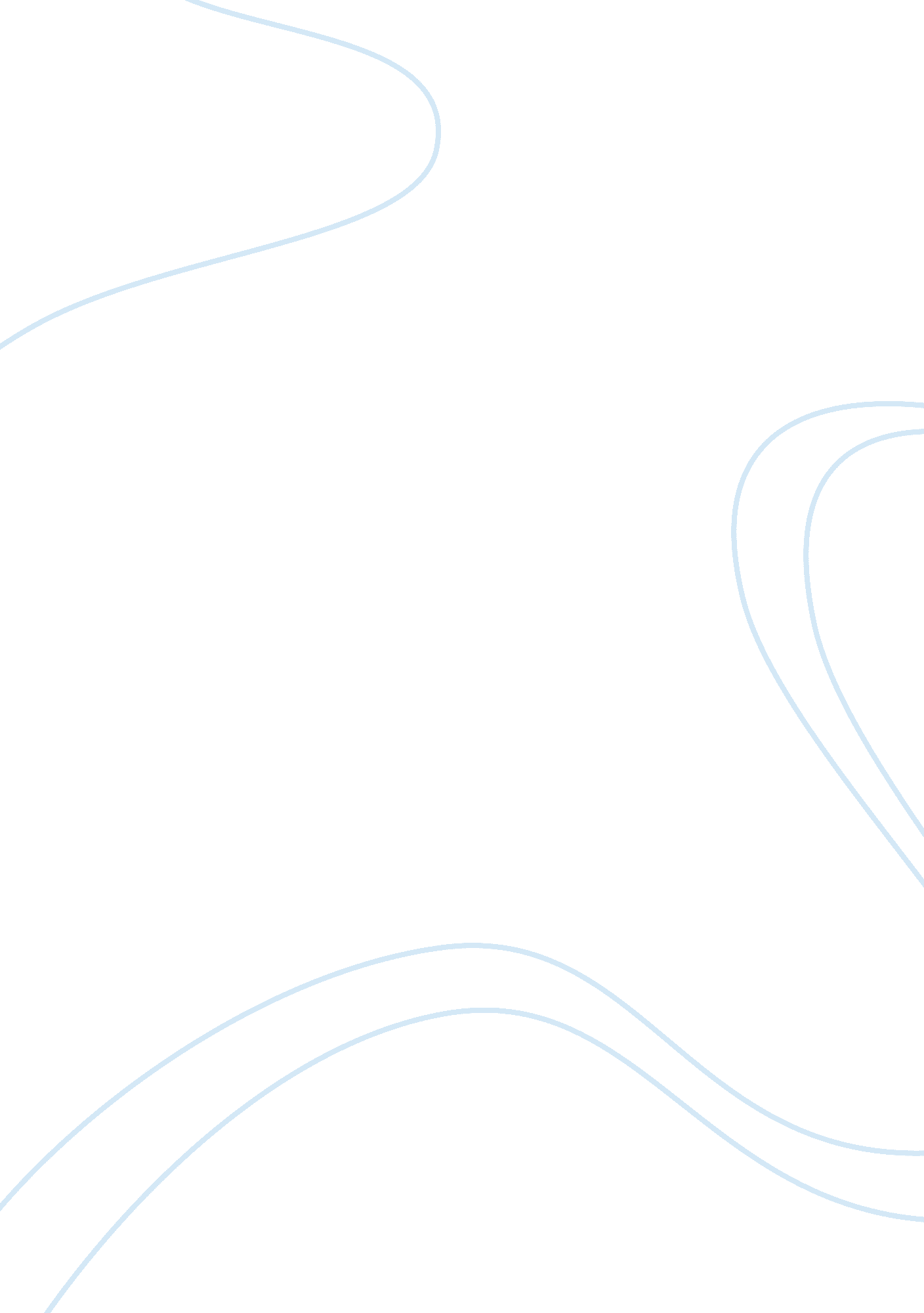 Pitfalls of ageism with potential for change essay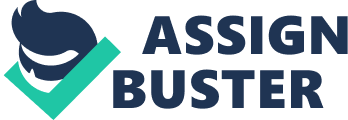 Ageism is a term that pertains to the unqualified reserves which many people hold as factual. This proposal will cover legalities, stereotypes, prejudices, perceptual experiences, influence of media, instruction, and challenges these persons must get by with due to small mistake of their ain. Exposure to the systematic step in our society with the mishandling of agism, is pertinent to queer the demeaning and mortifying manner citizens are disallowed chances that should be reasonably disseminated to all. Recommendations will follow associating to ways in which agism may be faced up to, dealt with, and sooner go a subject of the yesteryear. Pitfalls of Ageism with Potential for Change in the Right Direction Ageism transcends our society in a scope of ways which tend to travel unnoticed or ignored. This proposal takes a scrupulous expression at agism and its patterned advance in our civilization. One of the most blazing traits of agism is the thought people are considered old, older, aged, or aged, and have become classified in a mode which hinders them from both public and private liberty to be merely who they are. The pursued aim is for platitude resoluteness, tolerance of a individual based on makings, and credence no affair what age person is, they still hold intrinsic value in our societal order. Background on Ageism Ageism is across-the-board and unmistakable in both electronic and print media, health care, schooling, and the workplace. As racism and sexism have affected many facets in our society so has agism. Ageism permeates throughout our civilization in many signifiers whether deliberate or accidental, it can non be overlooked as it has its topographic point in our everyday, common events. Robert Butler foremost coined the term agism and subsequently updated his definition even further in 1975, “ Ageism can be seen as a procedure of systematic stereotyping of and favoritism against people because they are old, merely as racism and sexism carry through this with tegument colour and gender. Old people are characterized as senile, stiff in idea and mode, antique in morality and accomplishments… . Ageism allows the younger coevalss to see older people as different from themselves ; therefore they subtly cease to place with their seniors as human existences. ” ( Eglit, 2005, p. 59 ) . Forms of Ageism It is helpful to separate assorted types of agism as it has differing qualities depending on the context in which the term is used. In many instances agism is found in ways that we usually take for granted. An illustration may be established where it is found as a, “ a minor note in a instance affecting a breach in contract, but more outstanding in a instance in which an grownup is accused of sexually molesting a child. ” ( Eglit, 2005, p. 60 ) . There is an agism term called ‘ personal ‘ agism which refers to “ attitudes, thoughts, patterns, and beliefs that are specifically biased against older people. ” ( Dennis, 2007, p. 84 ) . Take for illustration when a wellness attention supplier, “ does non believe that an older patient is capable of implementing thoughts good for them while planing their ain medical attention program. ” ( Dennis, 2007, p. 84 ) . There is an ‘ institutional ‘ agism that lends itself, “ to doing bylaws, ushers, mission statements, and ordinances which discriminate against older persons or groups based on age. An illustration would be put to deathing compulsory retirement for a peculiar age. ” ( Mandell, 2009, p. 264 ) . We have what is called ‘ intentional ‘ agism where the established regulations are used incongruently in a negative manner towards older people. On the other manus there is besides an ‘ unintentional ‘ agism which is more awkward to place because in which of all time means this agism is permitted, “ normally the individual behind it is incognizant and this is normally caused by entrenched attitudes. ” ( Kane, R. L. , 2005, p. 53 ) . I will further place differing thoughts on agism as the development of the proposal strengthens. Although, based on age rightness and context in the minute, as already attributed, the intent at this point is to remain focused on the agism that specifically relates to people that are deemed old, older, aged, and aged. Stereotypes and Ageism As we can see, there are many different signifiers of agism in our society. In many respects, those that are culprits of agism are incognizant of what they are making, but there are besides a bulk of those same persons that are good cognizant of this cause. Stereotypes and attitudes come in many signifiers and be given to be tossed by the roadside as wit, fact, tolerable discourtesy, and ignorance. These typecasts range in slowness and unknowingness, but that does non do the thought of agism tolerable. Many misconceptions are similar to, but non wholly entirely, as doing visible radiation of the aged in a gag or recognizing card. Then there are those that are more frequent such as, “ older drivers holding more accidents than younger drivers, the aged are victimized disproportionately to their younger opposite numbers, aged people are unable to accommodate to alter, and that most of the aged live in poorness. ” ( Palmore, 2005, p. 89 ) . There are other stereotypes that are portion of our typical brushs with associates, modus operandi, and day-to-day linguistic communication. The labels vary, but are similar to older people being referred as, “ senile, sad, lonely, sexless, ailment, demented, dependent, and disabled. ” ( McGuire, 2008, p. 11 ) . Workplace and Ageism Like it or non this is prevailing in our workplaces that appear regular, customary, and criterion, but leave much for granted when looked at more closely. It is likely that the most important environment which seaports agism is where we are employed. Fortunately there is a jurisprudence called the Age Discrimination in Employment Act that was signed in 1967 by President Lyndon B. Johnson. ( Dennis, 2007, p. 84 ) . Realizing the unity of this act is an wholly different undertaking few want to concern themselves with. The intent in this act is to supply a agency in which older individuals are cosseted so they are having benefits and services based on their ability, as opposed to their age. The act is meant as an assistance to employers to turn to issues that come to the surface with respects to age and its plausibleness in the workplace. Some of the positive properties equated to older people in the workplace are they bring a wealth of experience both in life and employment to pull from. They are considered, “ knowing, holding good work wonts, attitudes, and committedness to quality, every bit good as their trueness, promptness, ability to maintain cool in a crisis, and regard for authorization. ” ( Dennis, 2007, p. 86 ) . Alternatively, older employees have drawbacks excessively. There is a peculiar reluctance to alter that attaches itself to them, peculiarly with technological progresss. Down sided facets such as, “ complacence, physical restrictions, higher wellness insurance costs, and missing aggressive spirits. “ ( Dennis, 2007, p. 86 ) . These qualities lend themselves to scrutiny, but at any age degree there is persona which is more attractive than others. Even though age is a forecaster, to what worlds may or may non hold abilities to successfully keep for long continuances of clip, is no weight to the fact that welcomes favoritism against person. Gender in the Workplace and Ageism There is a divide with respects to gender in the workplace and it is aggravated the older a individual is based on stereotypes that have been cited. When it comes down to the sexes, adult female have it harder than work forces in the workplace. Much of this is credited to what we already know as fact, but there are some implicit in subjects that need to be touched on in this respect. In our state, age is looked upon as being degenerative. As we get older, it is taken for granted that, “ mental capacities weaken, physiological reactions slow, drive diminishes, and aspiration ebbs. ” ( Barnett, 2005, p. 26 ) . This is a mainstream school of idea refering the natural patterned advance of our physical and mental capacities. We have small or no control over aging other than what our physicians recommend ( which is problematic ) , our diet consumption, exercising, cistron pools, and emphasis to call a few factors which contribute in our lastingness to be. There are some stereotypes worthy of reference here refering to how we may be viewed in our dusky old ages while analyzing retirement options. Some of these exclusions are, “ with age, work forces who have achieved success in male professions are seen as turning in accomplishment and wisdom. Such work forces attain high stature, are sought after as leaders and wise mans, and are looked upon with regard and even worship. ” ( Barnett, 2005, p. 26 ) . Womans on the other manus, are viewed as holding riotous life styles in taking a leave of absence from work to care for kids or an sick relation. When they come back into the work force after a period of being off, they tend to either lose their original place taking a loss in rewards, or need to take on a 2nd place, in order to achieve monies similar to what they made prior to go forthing their place on a impermanent footing in the first topographic point. ( Calasanti, 2005, p. 9 ) . An first-class instance survey performed by the Harvard Business Review, compared older workers with younger workers in regard to their abilities, qualities, occupation history, general physical wellness, instruction, work mentions, and besides revealed their age to prospective employers. The findings are amazing, “ per centums represented the rate which older occupation appliers with makings equal to their younger opposite numbers were disadvantaged by their age. ” ( Dennis, 2007, p. 86 ) . In most of these cases the older applier was denied a complete interview, did non have any phone call from a prospective employer, had zero occupation propositions, and experienced shortened dialogue clip with interviewers. Management in the Workplace and Ageism Human resource employees have the duty to guarantee healthy relationships between staff, direction, and any employee, whether they are pay earners or salary earners. That is non ever the instance refering the aged in the labour force and once more favoritism can be difficult to observe although you can see consequences it exists. Oftentimes there is ambiguity between direction and workers in respects to publicities, public presentation reappraisals, and articulation of what is necessary for promotion in a company. This is in blunt contrast to what our text portions refering comparable worth which is the, “ pattern of depicting and paying rewards for occupation ‘ s harmonizing to their built-in trouble and worth in order to assist equalise pay ‘ s. ” ( Mandell, 2009, p. 297 ) . Deborah Rupp reluctantly conveys these consequences from her research, “ negative relationships ( suggestive of age prejudice ) exists for supervisory evaluations of public presentation, peculiarly for those in nonprofessional places. Further, there is an age consequence sing the badness of actions taken against older workers for public presentation mistakes ( with younger direction doing harsher recommendations ) . ” ( Rupp, 2005, p. 336, 339 ) . Something to chew over here is if these older, aged workers maintain acquiring shunned and knocked down unevenly and without virtue, what incentives do they have to alter what is relatable? Healthcare and Ageism This sort of stereotyped malady is non new to the health care industry by any stretch of the imaginativeness. There are cases when doctors interact with the aged while on an one-year visit for a physical, unheralded physician ‘ s assignment, or being on infirmary stay for an drawn-out length of clip. Sometimes doctors will, during a visit with their patient, tell the patient what they are traveling to make based on their diagnosing without giving the patient options for intervention. This is in direct struggle of what is shared in our text and other research sing informed pick which is a, “ pick made after being given all the relevant information about the issue. ” ( Mandell, 2009, p. 141, Hatch, 2005, p. 19 ) . In other cases, they may talk around the patient to their relations and most normally one that is younger, due to the premise they are able to believe rationally and do clearer minded determinations for the patient. ( Kane, R. 2005, p. 49 ) . Based on the undermentioned mention from Michael Kane, it is of fastidious involvement that arbitrates what determinations are made on behalf of the aged ‘ s diagnosing in many brushs between physician and patient. The thought of cost-benefit analysis is elaborated on here by, “ supporting of rationing of services to older grownups, reasoning that services will non well increase the senior ‘ s length of service, and that intercession is on a regular basis based on age. ” ( M. N. Kane, 2004, p. 796 ) . Other concluding for reluctance with doctors cooperation has to make with reimbursement from insurance bureaus such as Medicaid or Medicare. Hence, doctors make an unethical pick by taking non to function patients that they are qualified to function, based on fundss ( degree of insurance coverage ) , age, and if the status diagnosed can be made good on a long or short term footing. Last, but non least, “ older patients may be treated no otherwise from younger patients because of legal restraints, even though they may be evaluated otherwise. ” ( Marshall, 2007, p. 261 ) . Legalities is non a word wellness practicians, employers, and policy shapers want to hear, but fortuitously they are in topographic point to assist those that are underrepresented due to being old, older, aged, or elderly. Legal Issues and Ageism Ageism ‘ s prevalence in society has brandished its manner through the judicial system doing those that think it does n’t be take a closer expression. Additional research on the paradigm of agism necessitates broadened entreaty due to the addition of cases based on age favoritism in the workplace, nursing places, infirmaries, private wellness attention, and in educational establishments. In 2005, there were 16, 585 age-bias ailments filed with the Equal Employment Opportunity Commission, the federal favoritism authorization, and all claims are based on virtue. ( Dennis, 2007, p. 85 ) . It is non difficult to theorize that most of these instances were, “ dismissed due to being thrown out because of no sensible cause, closed due to administrative closing, and a little per centum were successful conciliations sometimes being handled out of tribunal. ” ( Dennis, 2007, p. 85 ) . When instances are filed, the pecuniary ticket in acquiring a private lawyer, paying tribunal costs, and perchance a leave of absence from work, is a put off to many possible claimants that would prosecute damagess, but choose non to by default. In many of these instances that were non settled to the complainants satisfaction, it was evident that unsympathetic intervention was easier to observe than unsympathetic impact. Evidence is declarative when claims are able to run their due procedure and are settled, they exponentially outdo traditional sexism and racism claims by a big grade. Media and Ageism In our contemporary civilization, physical visual aspect affairs so much, it can impart a manus to person acquiring a publicity at work, being allowed to travel to the caput of a line in a shop, acquire a lesser sentence than person else who committed the same offense, sentiment accepted more readily than person else who is non every bit attractive on a peculiar topic, or acquiring complimented for making something merely as an alibi to talk with that individual based on expressions. We can thank the media for a good part of this fondness. We can besides thank ourselves for standing back and allowing it go on. Selling and media influences are attributed to defiling the values, perceptual experiences, and parts that older people can provide to our civilization. It is as if they formulize the manner in which we are expected to believe and so we act upon it with less speculation than the state of affairs calls for, all in the name of liberty. The aged are looked at as if they were historical California when foremost sing the Gold Rush, or as a deep-set hoarded wealth like the Titanic, or as a opportunity find happening the Dead Sea Scrolls, when it pertains to their billfolds. Make non be caught off guard. These babe boomers have good recognition, retirement histories, rentes, bonds, existent estate, and assorted investings for corporate America to dig in to, ” Private houses that produce and distribute goods and services to heighten independency longer into old age will happen turning markets, and the competition they generate will do these merchandises available at a diminishing cost over clip. ” ( Longino, 2005, p. 82 ) . The media mesmerizes the American populace into believing that as we age, we must keep a vernal, physical visual aspect, otherwise we are of small or no usage to our components. Older work forces must go on to look physically fit, good groomed, successful, important, and able to execute at a high degree. Older adult females must imitate being able to pull work forces non merely their age, but work forces which are much younger. These same adult females are non expected to be overweight or have gray hair, maintain a skin color which is wrinkle free, look sexually vivacious, and have the energy degree of a child. The aged ‘ s peculiar demand, for a peculiar minute, in a peculiar season, for a peculiar purpose, gravitates on what the media believes they are in deficiency of for a specific point in clip. Calasanti reiterates this stating, “ sellers and others influential in popular civilization emphasis different constituents of this health-appearance association at different times. ” ( Calasanti, 2005, p. 10 ) . Older work forces in order to maintain up with their younger equals, must gait themselves in order to keep being a permanent trade good. One of the ways sellers stigmatize this is through sexually heightening medicine like Viagra. What a better anti-aging medical specialty than something that gives you pleasance and lets others cognize you are still a portion of the ‘ in ‘ crowd. When we see older adult females in a magazine or in a telecasting commercial playing a athletics such as tennis, the message is loud and clear. It is non an issue to traverse over from climacteric to menses, it is a enjoyable manner of life. This type of advertisement does non take into history that many older work forces and adult females in places as merely mentioned, have the fundss to assist them pay for fittingness nines, organic nutrient, private wellness insurance, a Cadillac Escalade, and three places to populate in depending on the clip of twelvemonth. This selling is misdirecting, but that is where it brings some of its largest success. It creates a smoke screen for the person to penetrate that they merely might be able to draw this off if they follow the stairss consequently. They are willing to pass money they do non hold or had purposes on passing difficult earned money for a privation that was of more importance than a demand. Significant is the impact of intending doing and illation through the media which suggests if older people are non able to prolong enthusiastic, immature at bosom, and exciting life styles, so they have lost the conflict of aging. Media dealingss portray a myth that the general populace soaks up. The public absorbs what they are spoon Federals from the media, through the pretense of really caring for the well being of the aged, in order to do a moneymaking life for themselves. Not that there is anything incorrect with that! ! Family and Ageism When it comes to educating the populace on issues such as agism, it is non as welcome a subject as possibly voting on the local authorities raising gross revenues revenue enhancement for a twelvemonth to pay for a new county gaol. No, instruction in this instance sounds better in theory than application. Believe it or non, it is non unheard of that agism begins in kids. The expectedness of, “ agism in the U. S. has been noted in kids every bit immature as 4 old ages of age. ” ( Cottle, 2007, p. 501 ) . Confirmation recaps, “ that even immature kids hold society ‘ s ageist attitudes. By the age of 12-13 old ages, kids ‘ s ageist attitudes become hard to alter. ” ( McGuire, 2008, p. 11 ) . Part of this has happened due to the media in the signifier of derogatory household shows or sketchs like The Simpson ‘ s or The Family Guy and a deficiency of parental wisdom refering to kids ‘ s literature, what kids portion at school off from grownups, and even the manner households in America have evolved over clip. Many places have two incomes which means Mom and Dad are off to gain a sensible life so their household can hold better chances. Then once more, many places are individual parent, holding a exaggerated emphasis degree due to the extra unshared duties with partners. Childs are so left in day care plans, recreational after-school plans, play on athletic squads, articulation nines, take to the streets or are left at place entirely. It is sometimes accurate that many places have the grandparents either visit on juncture, assist do terminals run into for the kids ‘ s parents, or are merely out of the image wholly. This may be referred to as spacial age segregation, “ where there are three spacial contexts that potentially have importance for advancing cross-age interaction. First is the family, the most private infinite within which persons live. Second is the vicinity, a comparatively little ecological unit of residential groupings. A 3rd type of infinite is the location where routing activities outside the place ( working, analyzing, animating, idolizing ) occur. ” ( Hagestad, 2005, p. 347-8 ) . This helps imagine the manner in which we spend our clip and with what sort of precedences we hold beloved. Economies, assorted emphasis factors, and occupation chances have pulled apart the cloth of our households in such a mode, many family trees can non be traced. There is merely less coherence in the line of household life as there one time was, so kids are left to the sense of right and incorrect by the media and their equals. Education on the subject of agism, holds back the flood of regard for seniors wholly and gives us hope. “ Aging instruction has been used to battle agism. It has been found to cut down the stereotyping of older grownups by kids and promoted positive attitudes about aging among kids. ” ( McGuire, 2008, p. 12 ) . Education and Ageism Education demands to be enhanced in the workplace. There is no acquiring around it. Since visible radiation has been shed on the benefits of kids being educated on the myths and worlds of agism, it is overriding that grownups receive equal preparation on agism excessively. The stairss are in topographic point to do this happen. Sometimes instruction can take the signifier of censoring and this is of concern so Hagestad images, “ a general understanding to construct sustained acquaintance with persons across societal classs is the safest path for interrupting down bias, get the better ofing stigma, and forestalling prejudiced behaviours. ” ( Hagestad, 2005, p. 355 ) . There are many companies that have incentive plans for larning about agism, favoritism, assorted signifiers of maltreatment, wellness fittingness, but it is non a affair of merely doing them available. The companies need to calculate out ways to non merely advance health in this mode, they need to keep these persons accountable for the information that they have learned. One manner that would set words into action is holding as portion of these agism inducement plans, to ab initio let them be voluntary, but changed to compulsory if there is small or no involvement. These employees may see convalescent places, retirement communities, infirmaries, and where the old, older, aged, and aged can be found. In many of these chances to function, there is strong belief that the wagess of trial would be common. It would continue the impression that people are people, no affair how old they are, colour of tegument, economic position, or educational background. Activities to Participate in with the Aged There are many activities available to the general public where people can prosecute with the elderly of their community. Many activities can be found in greater item through your local Chamber of Commerce, public libraries, local telecasting entree and information channels, and local voluntary chapters such as the United Way. Depending on what you enjoy, there are likely others out at that place that enjoy the same thing, viz. older common people. The local diversion centres are some of the best resources to run into people and many diversion centres have older people take parting in activities due to the categories being free or discounted to them. Activities range in range from particular involvement, old-timers, tiffins, seminars, dance, bird observation, fittingness, go oning instruction, civic, casino trips, swimming, playing cards, support nines, orchestra, museums, and the list can travel on. Many older people have avocations like knitwork, crocheting, picture, and so many other lovely attributable endowments which can be participated in at the community centre, your place, or theirs. There are some that may hold a yen for local, national, or universe history. What an flush locale to garnish womb-to-tomb experiences from those that have seen or experienced merely about anything. It appears as though they may be more accessible than what mainstream America would hold us believe. All it takes is a small spot of preparatory empathy which is fundamentally, “ puting ourselves in the places of another individual, to experience or believe of a job from another position, even before meeting, we become allergic. ” ( Mandell, 2009, p. 355 ) . Decision This proposal and research on agism is merely the tip of the iceberg. There are many inquiries that are unsolved and several gaps that welcome closing associating to agism ‘ s impact on our environment. Social service bureaus, public assistance, and wellness advocators can take the taking functions in conveying alternate idea forms to guarantee we have a fresh position on what we are led to believe sing agism. As new policies are advocated on behalf of the aged, companies and organisations likewise, tend to catch air current of them prior to going jurisprudence. It is non uncustomary for these companies or organisations to acquire rid of older people, in-between aged, or the aged merely prior to these policies going functionary. After seeing how the media treats the aged through their selling ploys that take advantage of the disadvantaged this does non come as a surprise. It is unfortunate when medicative aids such as Viagra are used, the side effects for utilizing such a medical specialty are masked and leave the work forces utilizing it partly informed. They will be told about characteristics refering to the obvious, such as hapless bosom conditions, high blood force per unit area, and perchance an uncomfortably drawn-out hard-on. They do non state you there are instances where, due to the erectile disfunction while utilizing such a medicine, that work forces have needed to be castrated or die from this medical specialty. It is common cognition to read the all right print when facets of your physical wellness are at interest. Health practicians need to halt avoiding direct, compendious, and honest advocate in respects to reding older people about their alone physical, emotional, and mental conditions. Nurses and those that work straight with these professionals need to talk up when they see firsthand the foul drama that the aged endure through no mistake of their ain. Oftentimes the patients in these scenes are capable, holding modules working good, and are educated on their conditions more than they are given recognition for. There needs to be sensitive consciousness to the mental wellness status of some of these patients. Many of them have overcome so many obstructions like outlasting their relations, injury, surgeries, sing solitariness and forsaking, and being tolerant of what is amicable to them, even though they know deep inside they are acquiring ripped off while being afraid to talk up about it. Now impacting advice sing the patients fundss, insurance, and ability to pay for services they need, there should be an indifferent affair standing in on their behalf while treatments take topographic point refering their wellbeing. It is non merely just, but it is the right thing to make. Stereotyped intensions will take clip to control. Awareness, instruction, and efforts to alter are a good start in the right way. Some of these typologies in mention to the aged have been around a long clip. Take for case the Kellogg ‘ s cereal quotation mark, “ Look good on your ain footings. ” ( Hatch, 2005, p. 20 ) . This advertizement is loaded in exaggeration and humor. Basically what is being publicized through this is the thought you can be healthy, attractive, and merely the feeling of looking healthy, warrants really being healthy, while agring with criterions of the print and electronic media. Visiting the aged or aged to some capacity brings instruction full circle and places a bosom round with a portraiture. Torahs are in topographic point sing favoritism, agism, wellness reform, and deceitful usage of insurance monies. Enforcing them is another topic wholly. Many companies rely on the fact that employees who are being harshly treated, do non hold the agencies of supporting themselves so they merely bury about it or set it on the shelf until person else they know experiences a similar brush. To see something incorrect and non be able to make anything about it is thwarting. We have hope and need to believe that their are ever options, we merely necessitate to maintain seeking until we find them. Much of this facet has to make with how far you will take your personal strong beliefs. Are you willing to prosecute something you are passionate about until you get decide and assurance? This takes clip, energy, resources, and forfeit, but it needs to get down someplace. It is merely a affair of who is traveling to step up to the home base and when. Gender, whether male or female, if the universe, sellers, and the media have any say in it, will ever be exploited. It is a affair of non looking the other manner and choosing to be informed. This is the lone option. Our households, relationships, equals, and particularly our kids, demand for us to open our heads to what is traveling on in the universe around us. It is tragic for person to be disallowed a service based on gender, perceived cognition, and rumor. So frequently people believe what they are told while disregarding the possibilities to options and a better manner. Sometimes adequate is adequate. The workplace ( or the boxing ring ) , whichever seems a better analogy at times, is ne’er traveling to be a utopic environment where all things are done the manner they are supposed to be, jurisprudence or no jurisprudence. Sometimes it is a affair of people merely being able to take so much. Their dorsums are against the wall and there is nil left to make, but battle. Yet they need to contend to win, non merely acquire by for another unit of ammunition. They need to do usage of nonsubjective informations so they can react the best manner possible and have the best information available to do an educated response to struggles that arise at work. They need to affect themselves even if what is traveling on does n’t needfully refer to them in a direct mode because it may be the ethical thing to make. None of these thoughts presented here are disclosure. They are all available through sharing, acquisition, hearing, and taking appropriate stairss based on what our scruples dictates. Ageism is but one signifier of many unfairnesss in our society. It is merely a affair of which one you are willing to support because it is the right thing to make. 